Материал для официального сайта ФБУЗ «Центр гигиены и эпидемиологии в РСО-Алания»«24 марта 2014 года – Всемирный день борьбы с туберкулёзом»         Федеральная служба по надзору в сфере защиты прав потребителей и благополучия человека информирует, что 24 марта 2014 года по инициативе Всемирной организации здравоохранения (ВОЗ) планируется проведение Всемирного дня борьбы с туберкулезом.Именно в этот день в 1882г. Роберт Кох выступил с заявлением об открытии возбудителя (микобактерии) туберкулеза. В 1982 году, в связи со столетней годовщиной этого величайшего открытия, Всемирная организация здравоохранения провозгласила 24 марта официальным Всемирным днем борьбы с туберкулезом. 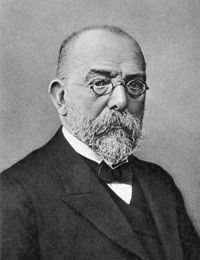           С 90-х годов XX века туберкулез унес более чем 200 млн. человеческих жизней и ежегодно этот список продолжает пополняться. Это cвязано с тем, что туберкулез является одной из самых распространенных инфекций в мире и в настоящее время отмечается его «второе рождение». Генрих Герман Роберт Кох          (1843-1910)       Туберкулез, из «болезни социальных сумерек», поражающих нищих и обездоленных, превратился в проблему всех жителей планеты. Болезнь приняла масштабы настоящего бедствия. Сегодня смертность населения от туберкулеза самая высокая среди всех инфекционных заболеваний.          В настоящее время по данным Всемирной организации здравоохранения туберкулезом поражена 1/3 населения планеты  и более 16 млн. больны, 3 млн. из которых ежегодно умирают (каждые 10 секунд - 1 человек). Один больной активной формой туберкулеза заражает за год до 20 человек.          Врачи-фтизиатры обеспокоены тем, что заболеваемость туберкулезом в России за последние 15 лет выросла более чем в два раза.   «Сейчас Россия занимает 13 место в мире по уровню заболеваемости туберкулезом. В стране насчитываются более 240 тысяч больных активными формами, из них 4% — дети -  сообщила на пресс-конференции во Владивостоке главный фтизиопедиатр Минздрава РФ, профессор, руководитель детско-подросткового отделения НИИ фтизиопульмонологии Первого Московского медгосуниверситета имени Сеченова Валентина Аксенова.        На туберкулез приходится 12,2% всех смертельных случаев в стране от инфекционных заболеваний», — По еѐ словам, кроме социальных факторов, рост заболеваний связан с тем, что многие россияне редко проходят медицинские обследования и профилактику.          По данным Роспотребнадзора, в России ежегодно заболевают туберкулезом около 117‑120 тысяч человек, умирают от этого заболевания около 25 тысяч человек. Среди впервые выявленных больных число случаев с множественной лекарственной устойчивостью туберкулеза составляет около 10%.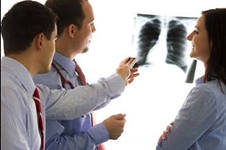 Сегодня существует бактерия туберкулеза, которая устойчива ко всем противотуберкулезным препаратам. Медики называют ее "монстром". Пока нет новых препаратов, способных победить сложные формы туберкулеза.В настоящее время в России есть единственная вакцина, которой прививают детей в школах против туберкулеза, однако она недостаточно эффективна. Российские ученые занимаются разработкой вакцин нового поколения. Разработки по производству новой вакцины ведутся в настоящее время на базе нескольких институтов, в том числе на базе Центрального НИИ туберкулеза.          Сегодня туберкулез с высоким уровнем заболеваемости и смертности населения является важнейшей социально-медицинской проблемой. Одним медикам победить туберкулез не под силу.             Поэтому основная задача Всемирного дня борьбы с туберкулезом - это привлечение внимания к проблеме туберкулеза органов законодательной и исполнительной власти, общественных организаций, а также широкое информирование населения о необходимости своевременного прохождения профилактических осмотров в целях раненого выявления и лечения заболевания, ведь лечение больного туберкулезом на ранней стадии обходится государству в 30 раз дешевле и является гарантией полного излечения у девяти из десяти больных туберкулезом. Что нужно знать о туберкулезе? Туберкулез заразен и очень опасен. Источник инфекции – больной человек. Передается заболевание от больного к здоровому в основном воздушно-капельным путем. Не все инфицированные заболевают. Развитие заболевания зависит от состояния иммунитета. С возрастом иммунитет ослабевает, поэтому пожилые люди имеют больше шансов заболеть даже спустя много лет после инфицирования. Отрицательно влияют на состояние иммунной системы, а следовательно способствуют возникновению заболевания у детей и взрослых следующие факторы:частые и длительные стрессы; 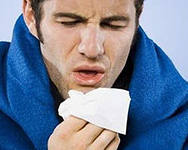 неполноценное питание, недостаток витаминов и микроэлементов; ухудшение условий жизни; употребление табачных изделий и алкоголя; различные хронические заболевания и инфекции, ослабляющие иммунитет. Какие симптомы должны насторожить? быстрая утомляемость и общая слабость, потливость, особенно по ночам; кашель или покашливание с мокротой; субфебрильная температура (37,0 – 37,2 градуса); потеря аппетита и снижение веса тела; нередко туберкулез «прячется» под маской катаров (ларингитов, фарингитов, ангин), бронхитов или пневмоний. Чтобы предупредить заболевание туберкулезом необходимо: Своевременно проводить прививки детям вакциной БЦЖ. Проходить флюорографические обследования не реже 1 раза в два года. Своевременно обращаться к врачу для лечения острых и хронических форм заболеваний верхних дыхательных путей. Проводить закаливание и укрепление организма. Обеспечить полноценное питание. Не употреблять в пищу молоко и мясо, купленные по случаю «с рук», т.к. продукты могут быть от больных туберкулезом животных. 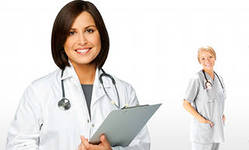 Соблюдайте эти простые правила,                                                  и, будьте здоровы! Зав. отделом  гигиенического воспитания и обучения ФБУЗ «Центр гигиены и эпидемиологии в РСО-Алания»                                           Бегкузарова Ф.С.